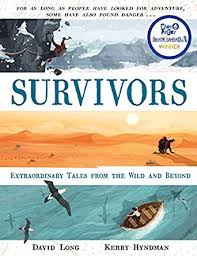 Read from page 19, ‘The friends who crossed the border by balloon’, up to page 22, ‘…using a balloon made from even lighter fabric.’Why and for how long was Germany split in half?How were people prevented from crossing the border?What prompted Strelcyyk and Wetzel to come up with their plan to cross the border?What sort of character was Strelczyk and how do you know?Why does the author begin a new paragraph, page 21, ‘They decided to buy…’At the top of page 22, the author refers to the attempts as ‘meticulous’. What does the author mean by this?Which parts of the story give us the impression that the survivors might be worried about their plan?What are the main events that happen in each paragraph?